FitzgeraldTopic 5 Civil War – The SidesPrior to the war, the two sides were known as the North and the South, but once at war, other terminology began to be used. For each word or image below, identify it as either belonging to the North or the South. Circle the word. Then we will check together.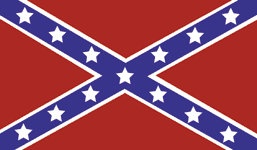 North or South?The BlueNorth or South?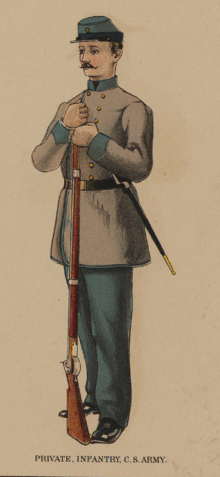 North or South?UnionNorth or South?The GrayNorth or South?Rebels (Johnny Rebs)North or South?YankeesNorth or South?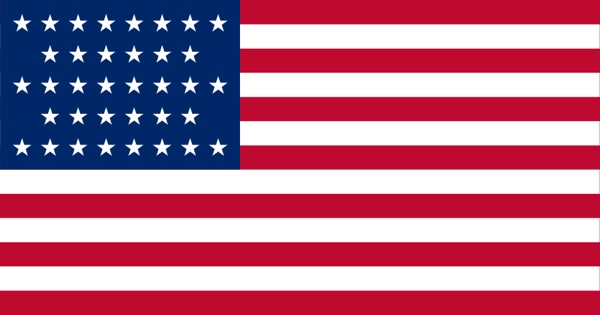 North or South?Confederacy North or South?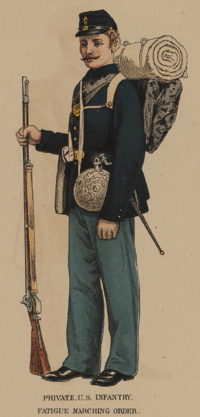 North or South?